Unit 5 Lesson 13: Expressions with Rational Numbers1 True or False: Rational Numbers (Warm up)Student Task StatementDecide if each statement is true or false. Be prepared to explain your reasoning. is negative2 Card Sort: The Same But DifferentStudent Task StatementYour teacher will give you a set of cards. Group them into pairs of expressions that have the same value.3 Near and Far From ZeroStudent Task StatementFor each set of values for  and , evaluate the given expressions and record your answers in the table.When  and , which expression:has the largest value?has the smallest value?is the closest to zero?When  and , which expression:has the largest value?has the smallest value?is the closest to zero?When  and , which expression:has the largest value?has the smallest value?is the closest to zero?4 Seagulls and Sharks Again (Optional)Student Task Statement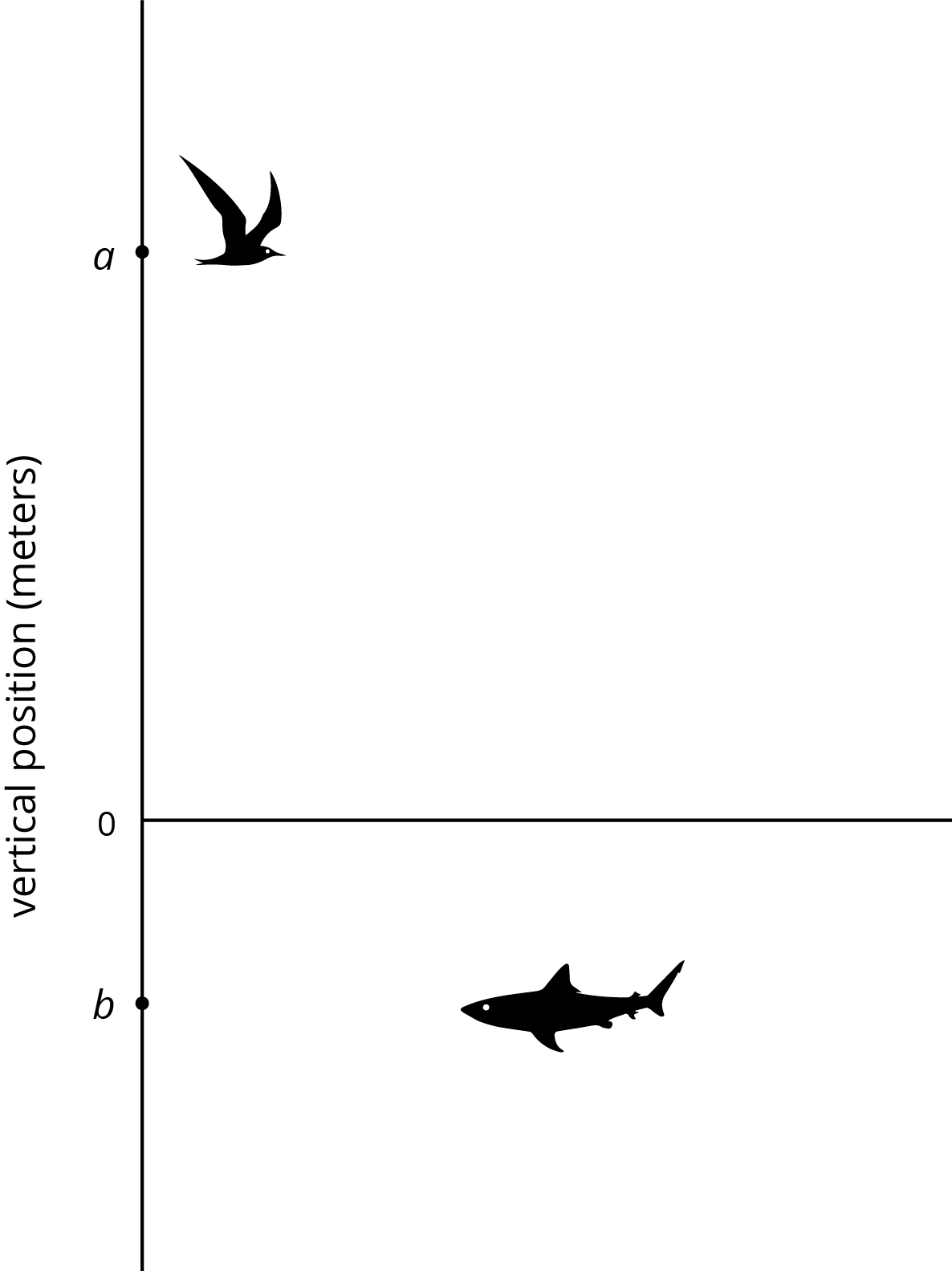 A seagull has a vertical position , and a shark has a vertical position . Draw and label a point on the vertical axis to show the vertical position of each new animal.A dragonfly at , where A jellyfish at , where An eagle at , where .A clownfish at , where A vulture at , where A goose at , where 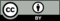 © CC BY Open Up Resources. Adaptations CC BY IM.6-6-6